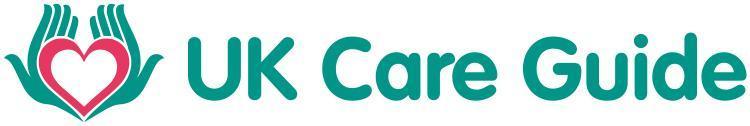 Information needed to create your Advisor listing on UK Care GuidePlease return to William@ukcareguide.co.uk when complete. Information needed by UK Care GuideYour informationYour business name and which directories do you want to appear in?Your business name - Please DELETE the directories you DO NOT wish to appear in:-- Financial advisor- Equity Release- Lasting Power of Attorney- Wills- Funeral Plans- NHS Continued Care FundingYour full addressContact phone number for people to contact youContact email address for people to contact youYour web addressYour twitter addressWhich counties do you wish to appear in a search for?Please delete any locations that YOU DO NOT wish to appear for.   All locations  Avon  Barnet  Bedfordshire  Berkshire  Borders  Buckinghamshire  Cambridgeshire  Central London  Cheshire  Cleveland  Clwyd  Cornwall  Cumbria  Derbyshire  Devon  Dorset  Dumfries and Galloway  Durham  Dyfed  Essex  Fife  Gloucestershire  Grampian  Greater Manchester  Gwent  Hampshire  Herefordshire  Hertfordshire  Highlands & Islands  Humberside  Isle of Wight  Kent  Lancashire  Leicestershire  Lincolnshire  London  Lothian  Merseyside  Mid Glamorgan  Norfolk  North Yorkshire  Northamptonshire  Northern Ireland  Northumberland  Nottinghamshire  Oxfordshire  Scotland  Shropshire  Somerset  South Glamorgan  South Yorkshire  Staffordshire  Strathclyde  Suffolk  Surrey  Sussex  Tayside  Teeside  Warwickshire  West Glamorgan  West Midlands  West Yorkshire  Wiltshire  Worcestershire  YorkshireA description of you or your businessPlease add some text about your business and why someone should contact you.  This is an opportunity to really sell yourself and make your listing as engaging as possible.  Please add testimonials if you have any, as they land well with our audience. Here is an example of another listing.  https://ukcareguide.co.uk/caredirectory/gale-and-phillipson/CostsDo you wish to pay monthly with no commitment or get the reduced cost with a 12 month commitment?A 12 month listing - Paid upfrontThe cost, per directory, of your first location is £20 per month and then an additional £8 per month for each additional location.Or you can have unlimited locations for £50 per month.Paying month to month with no long term commitmentThe cost, per directory, of your first location is £25 per month and then an additional £10 per month for each additional locationOr you can have unlimited locations for £75 per month.Advertise in more than 1 directoryIf you advertise in more than 1 directory you are entitled to 15% off the total cost.Please state if you wish to pay month to month or take a 12 month commitment with reduced cost. Please delete as appropriate.I wish to pay month to monthI wish to commit to 12 months, and pay upfront at the reduced costBusiness and personal imagesPlease separately email a JPEG of any logo or images you want including on your listing (please do not copy the image on to this page as it loses some of its sharpness).